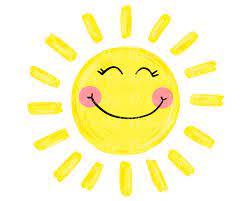 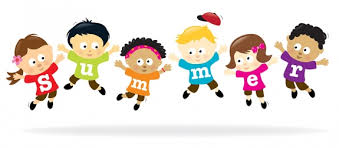 FAMILY FRIENDLY THINGS TO DO IN WESTERN NEW YORKLibrary EventsCanalside Children’s activitiesGreat websites for family friendly activities LIBRARIES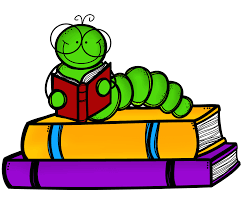 Not only can you check out great books and movies, there are TONS of fun, educational and free activities for children.  This is a list of activities that were posted as of May 25th, 2023.  You can access library events at the website:  https://www.buffalolib.org/Click on:    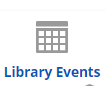 And you can search by category, age and/ or library location: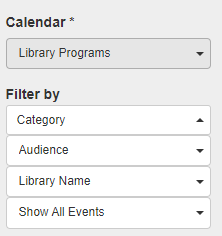 Alden Ewell Free Library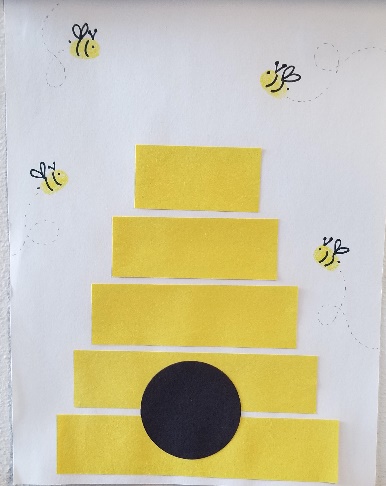 Come and make an adorable thumbprint beehive! A table with all needed materials is downstairs in the library, outside the Children's Room and across from the Taylor Meeting RoomThursday, May 25, 2023   Saturday, May 27, 2023
Tuesday, May 30, 2023
Wednesday, May 31, 2023
Thursday, June 1, 2023
Saturday, June 3, 2023Angola Public LibraryBaby and Toddler YogaJoin us for our special baby and toddler yoga group! Miss Jenny will take the kids through several fun and simple yoga poses, breathing exercises, and more. Caregivers will guide their child in yoga movement.   Bring your own yoga mat, rug, blanket, or whatever you would like. Suggested for ages 0-6.This program is free but please call to register.Friday, May 26, 2023   Friday, June 2, 2023
Friday, June 9, 2023
Friday, June 16, 2023
Friday, June 23, 2023
Friday, June 30, 202310:00am - 10:30amAnna Reinstein Memorial LibraryY.E.S. Lego ClubPlease join the Cheektowaga Youth and Recreation Y.E.S. group for Lego Club! Kids can create their very own Lego creation to display in the library.  Please stop in or call (716) 892-8089 to sign up. Registration is required.Monday, June 5, 20236:00pm - 7:30pmY.E.S. CrafternoonPlease join the Cheektowaga Youth and Recreation Y.E.S. group for Crafternoon! Kids can create their very own craft. Please stop in or call (716) 892-8089 to sign up. Registration is required.Saturday, June 10, 20231:30pm - 2:30pmBoston Free LibrarySummer Preschool Story TimeSummer Preschool story time for children ages 2-6.  Stories, games, songs, and more!  These sessions will be held rain or shine, but we will be outdoors whenever the weather cooperates. Call 716-941-3516 to register.  Thursday, June 1, 2023  Thursday, June 8, 2023
Thursday, June 15, 2023
Thursday, June 22, 2023
Thursday, June 29, 2023
Thursday, July 6, 2023
Thursday, July 13, 2023
Thursday, July 20, 2023
Thursday, July 27, 2023
Thursday, August 3, 2023
Thursday, August 10, 2023
Thursday, August 17, 2023
Thursday, August 24, 2023
Thursday, August 31, 202311:00am - 11:45amFather's Day CraftAll ages welcome! Join us to create the perfect gift for dad for Father's Day! Call 716-941-3516 to register. Registration is required so we are able to prepare enough supplies for all...Thursday, June 8, 20235:00pm - 6:00pmBoston Free LibraryLego ClubJoin us for Lego Club night! Spend the evening building a masterpiece at the library with our collection of generously donated Legos and your creation will be displayed in the Children's Room. ...Monday, June 12, 2023           Monday, July 17, 2023	     Monday, August 14, 2023	5:30pm - 7:00pm    Boston Free LibraryKids Yoga with Blue Sky WellnessEnjoy all the wonderful benefits of yoga. Recommended for ages 3 to 10. Call 716-941-3516 to register - space is limited. In addition to managing stress, Yoga can benefit kids in many other...Saturday, June 17, 2023Saturday, July 15, 2023Saturday, August 12, 202311:00am - 12:00pmBoston Free LibrarySummer Kickoff EventThe Boston Free Library's Summer Reading Kickoff Event! Join us for a full day events. Preschool Story Time with special guest Beth Makin at 11:00 AM Scavenger hunt with prizes all day...Thursday, June 29, 20234:30pm - 6:30pmBoston Free LibraryFriday Craft DaysJoin us for fun, free and family-friendly craft projects! All ages welcome. Call 716-941-3516 to register to attend. Please specify which sessions you plan on attending. Registration is required so we are able to prepare enough supplies for all attendees.Friday, July 7, 2023   Friday, July 21, 2023
Friday, August 11, 2023
Friday, August 25, 20233:00pm - 4:30pm        Boston Free LibraryLibrary Summer FundraiserJoin us for the biggest library event of the summer! Nearly 30 local craft vendors, live music with Creek Bend, hot dogs for sale, crafts and activities for the kids, and a large basket raffle. Come support the Boston Free Library at the Boston Town Hall Lions ShelterThursday, July 27, 20235:00pm - 8:00pmBuffalo Central LibraryLego ClubIt's time to build! Head to the Kids' Space on the first floor, and let your imagination run wild as you build anything you can think of with Legos!Saturday, May 27, 2023Saturday, June 10, 2023Saturday, June 24, 20231:00pm - 3:00pmCentral LibraryMovie Matinee: Scooby-Doo (2007)Wednesday, July 5, 20234:00pm - 5:40pmRing of Knowledge, Central LibraryLet's Get Together with the WondermakersFolk tales for ages 3-10 and their families that promote unity and friendship. Free & open to the public. Part of the All Together Now summer reading program.Thursday, July 13, 202311:00am - 12:00pmAuditorium, Central LibraryMovie Matinee: Minions (2013)Wednesday, July 19, 20234:00pm - 5:50pmRing of Knowledge, Central LibraryGlenn Colton Musical ConcertAll-ages, family fun summer reading show with Glenn Colton. Free & open to the public. Part of the All Together Now summer reading program.Thursday, July 20, 202311:00am - 12:00pmAuditorium, Central LibraryHow to Catch a Mouse with Arts for Learning WNYCombines math, science, art and fun! We'll use balloons to construct a Rube Goldberg-style moustrap, intended to solve the problem of a mouse on the loose.Free & open to the public. Part of the All Together Now summer reading program.Thursday, July 27, 2023  11:00am - 12:00pmAuditorium, Central LibraryBubble ShowPresented by Wow Party. Bubbles, magic tricks and more! Free & open to the public. Part of the All Together Now summer reading program.Thursday, August 10, 202311:00am - 12:00pmAuditorium, Central LibraryMovie Matinee: Puss in the Boots: the Last Wish (2022)Wednesday, August 16, 20234:00pm - 5:40pmRing of Knowledge, Central LibraryTalk on the Wild SidePresented by Hawk Creek Wildlife Center. Free & open to the public. Part of the All Together Now summer reading program.Thursday, August 17, 202311:00am - 12:00pmAuditorium, Central LibraryThe Floor is Lava!Musical performance. Dance & sing to classic kids' songs, performed by the band The Floor is Lava! Free & open to the public. Part of the All Together Now summer reading program.Thursday, August 24, 202311:00am - 12:00pmAuditorium, Central LibraryCity of Tonawanda Public LibraryDrop In Book Babies Story TimeFor little ones under 2 with an adult.Friday, June 2, 2023  Friday, June 9, 2023
Friday, June 16, 20239:00am - 9:30amCity of Tonawanda Public LibraryBook Babies Story TimeFor the littlest ones, kids under 2 years old with an adult. Registration is required. Call 716-693-5043 or stop in!Friday, June 30, 2023   Friday, July 7, 2023
Friday, July 14, 2023
Friday, July 21, 2023
Friday, July 28, 2023
Friday, August 4, 2023
Friday, August 11, 2023	9:00am - 9:30am	City of Tonawanda Public LibraryDrop In Book Babies Story TimeFor kids under 2 with an adult.Tuesday, June 6, 2023   Tuesday, June 13, 2023
Tuesday, June 20, 20239:00am - 9:30amCity of Tonawanda Public LibraryDrop In CraftFor kids with an adult. Stop in and do a craft.Monday, June 5, 2023   Tuesday, June 6, 2023
Monday, June 12, 2023
Tuesday, June 13, 202310:00am - 11:30amCity of Tonawanda Public LibraryMusic, Movement & StoriesCome sing, dance and read together in this story time for kids 2-6 years old with an adult. Registration is required. Call 716-693-5043 or stop in!Monday, June 26, 2023   Monday, July 3, 2023
Monday, July 10, 2023
Monday, July 17, 2023
Monday, July 24, 2023
Monday, July 31, 2023
Monday, August 7, 202310:00am - 10:30am  City of Tonawanda Public LibraryThe WonderMakers: Let's Get Together!Join us for this fun, interactive show with a focus on community. For ages 3-10 and families.Thursday, July 13, 20231:00pm - 1:45pmCity of Tonawanda Public LibrarySuper Amy!Come enjoy this variety show that includes magic, comedy, feats of strength and amazing acrobatics! For kids 3-10 years old and families. Registration is required. Call 716-693-5043 or stop in!Monday, July 17, 20231:00pm - 1:45pmCity of Tonawanda Public LibraryEnd of Summer Family Picnic11 am - Performer Benjamin Berry & Circus for All! 12 noon - Hot dog lunch courtesy of The KiwanisTuesday, August 15, 202311:00am - 1:00pmCity of Tonawanda Public LibraryClarence Public LibraryStorytimeStorytimes share the fun of reading with children between 3 and 6 years of age. Younger and older siblings are welcome. Children and their grown-ups explore stories and activities to encourage children to develop a love of reading.Call 716-741-2650.Register now.Tuesday, June 6, 2023. at 11 AMTuesday, June 20, 2023, at 11 AMClarence Public LibraryPlaydatePlaydate extends a child's learning through play. Intended for walkers and toddlers (or children of these developmental stages), and their caregivers. Preschool-age children are welcome. Join us for a library playdate and meet other caregivers as we provide developmentally-enriching play materials.Register through our website or call 716-741-2650.Registration begins April 18.Wednesday, May 31, 2023, at 11 AMWednesday, June 7, 2023, at 11 AMWednesday, June 21, 2023, at 11 AMKidding Around Yoga with Donna BaiaParent/caregivers must remain with their children. These classes include music, stories, games, yoga poses, mindfulness activities and special guided relaxation time for you and your child. June 8, 2023 at 11:00 AM Call 716-741-2650 to register beginning May 25, or stop at the front desk at your next library visit.Clarence Public Library Summer Kick-OffPick up your summer reading packet for children ages 2-12 and check out your first summer reading books.  Also, try some of our lawn games, a scavenger hunt, chalk drawing, parachute games, face painting, snacks and more. Call 716-741-2650 to register beginning June 13.Tuesday, June 27, 20232:00pm - 4:00pmClarence Public LibraryClearfield Branch LibraryLEGO Drop-in Club, ages 4-12*LEGOS will be provided! *Caregiver must stay in libraryFriday, May 26, 2023     3:30pm - 4:30pm      Clearfield Branch LibraryPreschool story time - Ages 3-5, with caregiverJoin us for our preschool story time  -  stories and simple crafts!Registration is required. Please call 716-688-4955 or stop by the librarian's desk.Thursday, June 1, 202310:30am - 11:00amClearfield Branch LibraryConcord Public Library LEGO Club is a club for kids of all ages who love playing with Legos!We supply the blocks, you supply the creativity!. Spend the afternoon building and your creation will go on display in the Children’s Room of the library.LEGO Club is held the last Saturday of the month. Registration required - call 716-592-7742 or stop in to register. Saturday, May 27, 2023   Saturday, June 24, 2023
Saturday, July 29, 2023
Saturday, August 26, 2023
Saturday, September 30, 2023
Saturday, October 28, 2023
Saturday, November 25, 2023
Saturday, December 30, 20231:00pm - 3:00pmConcord Public LibraryFamily StorytimeJoin us for in-person storytime!. This is a weekly program of stories, songs and a craft. Recommended for ages 8 and under.Registration recommended but not required. Thursday, June 1, 2023  Show more datesThursday, June 8, 2023
Thursday, June 15, 2023
Thursday, June 22, 2023
Thursday, June 29, 2023
Thursday, July 6, 2023
Thursday, July 13, 2023
Thursday, July 20, 2023
Thursday, July 27, 2023
Thursday, August 3, 2023
Thursday, August 10, 2023
Thursday, August 17, 2023
Thursday, August 24, 2023
Thursday, August 31, 2023
Thursday, September 7, 2023
Thursday, September 14, 202310:30am - 11:30amConcord Public LibraryKids Program: Building & Books!Come to this fun new parent and child event where we will build a monthly wooden kit and enjoy a few stories that go along with that month’s project.Space is limited, please call 716-592-7742 or stop in to registerFor June we'll be making a pop up flower box and reading stories about flowers!*Thank you to Lowes for providing the kits*Saturday, June 17, 202311:00am - 12:00pmConcord Public LibraryEDEN LIBRARYFamily Story timeFamily Story time blends the perfect mix of age-appropriate stories, songs, finger plays, music, movement and more. Your child will love it! Suggested for children age three and up.Friday, June 9, 2023   Friday, June 16, 2023
Friday, June 23, 2023
Friday, June 30, 2023
Friday, July 7, 2023
Friday, July 14, 2023
Friday, July 21, 2023
Friday, July 28, 2023
Friday, August 4, 2023
Friday, August 11, 2023
Friday, August 18, 202311:00am - 11:30amEden Library Elaine M. Panty Branch Story Time with Miss Ros!Join us at Elaine M. Panty Branch Library for children's story time! Every Tuesday morning at 10:30 with Miss Ros! No registration is required.
Summer Reading Kick Off!Join us in celebration of our 2023 Summer Reading Program! Track your reading this summer to win weekly prizes, and a chance to win a bike or little red wagon! This year's theme is All Together Now, and it is time to gather and have a program and a party! All are welcome for a Bubbleman performance at 3:00 pm outside the library (weather permitting), followed by a party with games, prizes, and snacks in the Community Room.What to expect-  Doug Rougeux, BubbleMan!* ,  Games!*,  Prizes!*  Reading Contest starts!*Registration is not required, but suggested. Call us at 716-875-0562 or stop by the circulation desk.Saturday, June 10, 2023   3:00pm - 5:00pm  Elaine M. Panty BranchELMA LIBRARYThese 6 week sessions were already mid cycle – call the library to find out if / when there will be new sessions beginning: Toddler TimeFor children 18 months to 3 years old.  This is a 6-week session.  Treat your toddler to some songs and stories!  Toddlers must bring an adult lap to sit on.  Registration required by calling 716-652-2719.Book BabiesFor newborns to 18 months old.  This is a 6-week session.  Join us for rhymes, songs and stories!  Please register by calling 716-652-2719.Preschool Story TimeThis is a 6-week session for ages 3 to 5.  Prepare your child for school with our Children's Librarian Jessi!  We'll be doing stories, games and crafts!  Please register.Frank E. Merriweather Jr BranchThe Jolly Play ProgramMovement based program sponsored by Jolly J Entertainers. Saturday, June 3, 2023  Show more datesSaturday, July 1, 2023
Saturday, August 5, 2023
Saturday, September 2, 202312:00pm - 2:00pmAuditoriumFrank E. Merriweather, Jr. BranchGrand Island LibraryPreschool StorytimeJoin Miss Carly for stories, music, dancing, crafts and MORE!Ages 3 to 5 with or without a caregiver.Registration is required! Registration begins June 7.
Stop in or call 773-7124 to register.**Please register for each date separately**Wednesday, July 5, 2023   Wednesday, July 12, 2023
Wednesday, July 19, 2023
Wednesday, July 26, 2023
Wednesday, August 2, 2023
Wednesday, August 9, 202310:00am - 10:45amGrand Island Memorial LibraryTouch A TruckTrucks, trucks & more trucks!Come check out construction, emergency, commercial, and other specialty vehicles. That's not all - there will be a Toy Truck Raffle & Ice Cream social inside the library!Open to all ages. Registration is *not* required.Wednesday, July 5, 20231:00pm - 3:00pmGrand Island Memorial LibraryItty Bitty StorytimeJoin Miss Carly for a baby & toddler storytime filled with stories, songs, and fun activities geared towards our littlest friends!Ages 0 to 2 years with a caregiver.Registration is required! Registration begins June 7.
Stop in or call 773-7124 to register.**Please register for each session separately**Thursday, July 6, 2023   Thursday, July 13, 2023
Thursday, July 20, 2023
Thursday, July 27, 2023
Thursday, August 3, 2023
Thursday, August 10, 202310:00am - 10:30amGrand Island Memorial LibraryFeelings Rock!Feelings Rock is a fun, interactive music and movement class for babies, toddlers, and preschoolers.
Instructors use music to teach developmental skills with an emphasis on social and emotional skills, laying the foundation for a healthy body and mind. Be ready to dance, jump, spin, and more through guided activities!Ages 0 to 5 with a caregiver.Registration is required. Stop in or call 773-7124 to register.Registration begins June 7.Friday, July 7, 202310:00am - 11:00amGrand Island Memorial LibraryHawk Creek Presents: Talk on the Wild SideCome meet mammals, birds and reptiles and discover what makes each of these animal groups unique!
A fun and interactive program for the entire family.Registration is required. Registration begins July 7.
Stop in or call 773-7124 to register. Tuesday, August 8, 20231:00pm - 2:30pmGrand Island Memorial LibraryMagic! End of Summer ExtravaganzaThe magic show, presented by professional magician Cris Johnson, will feature music, age-appropriate humor, fun magic, audience participation, and more.Ages 4 to 12.Registration is required. Stop in or call 716-773-7124 to register.Registration begins July 7. Friday, August 11, 20231:00pm - 2:00pmGrand Island Memorial LibraryHamburg LibraryTales at TwilightJoin Miss Ashley for stories, songs, sensory play and process art. For ages 3 and up.Mondays at 6pm*No session on the last Monday of each month*Baby BounceJoin Miss Laurie for a little lively introductory roll into story time sessions with silly stories, music, movement, and more!Ages 0-24 months with a caregiver.Every 2nd and 4th Monday of the month, from 10:00 AM - 10:30 AM.Story Time with Crazy Christine BalloonsEnjoy a fun filled hour as Crazy Christine Balloons reads a wonderful non-fiction children's book about growing up on a New York farm (I Grew Up On A Farm by Alan K. Lewis)!  As she is reading the story, the children will be delighted as she creates the farm animals from balloons!  Each registered child will receive a minimum of one farm animal balloon.For ages 4-8.Registration is required. https://buffalolib.libcal.com/event/10754789Individuals in need of accommodation may contact the ADA Coordinator at access@buffalolib.org within 7 days of the program.Tuesday, June 20, 20236:00pm - 7:00pmHamburg Public LibraryStorytime with Miss LaurieJoin Miss Laurie for stories and a craft in the Children's Area.Wednesday, May 31, 2023   Wednesday, June 7, 2023Wednesday, June 28, 2023   Wednesday, July 5, 2023
Wednesday, July 12, 2023
Wednesday, July 19, 2023
Wednesday, July 26, 202310:30am - 11:30amHamburg Public LibraryJulia Boyer Reinstein LibraryLego ClubChildren ages 4 to 10 are invited for fun with Legos! Hosted to by the Cheektowaga Y.E.S. Registration is required; please call #716-668-4991 to reserve a seat.Thursday, May 25, 2023  Thursday, June 8, 2023
Thursday, June 22, 2023
Thursday, July 13, 2023
Thursday, July 27, 2023
Thursday, August 10, 2023
Thursday, August 24, 20236:00pm - 7:00pmJulia Boyer Reinstein LibraryKenilworth BranchMake a Father's Day Card!Our card-making station is back! Stop by the Kenilworth Library to make a Father's Day card for someone you love! All supplies provided.Monday, June 12, 2023   Tuesday, June 13, 2023
Wednesday, June 14, 2023
Thursday, June 15, 2023
Friday, June 16, 2023All Day EventKenilworth BranchThe Buzz About BeesLearn about the importance of bees, birds, butterflies, and other pollinators, and what you can do to protect them. See some of a beekeeper's tools up close including a full beekeeping outfit! Presented by Carol Ann Harlos of the Cornell Cooperative Extension. Recommended for all ages. Monday, July 10, 20236:30pm - 7:30pmKenilworth BranchKENMORE LIBRARYBoard Game Saturdays!Looking for a low-key activity to add to your Saturday? Bring family or friends to the Kenmore Library, take a break from devices, and discover the good old-fashioned fun of board games! Games available for all ages. No registration necessary.Saturday, May 27, 2023  Saturday, June 3, 2023
Saturday, June 10, 2023
Saturday, June 17, 2023
Saturday, June 24, 2023
Saturday, July 1, 2023
Saturday, July 8, 2023
Saturday, July 15, 2023
Saturday, July 22, 2023
Saturday, July 29, 2023
Saturday, August 5, 2023
Saturday, August 12, 2023
Saturday, August 19, 2023
Saturday, August 26, 2023
Saturday, September 2, 2023
Saturday, September 9, 2023All Day EventKenmore BranchFree Play!Enjoy an open-play experience allowing both you & them to socialize. For ages 2-6. Parents & caregivers required to staySaturday, May 27, 2023   Saturday, June 24, 2023
Saturday, July 15, 2023
Saturday, August 26, 202311:00am - 1:00pmKenmore BranchCrafterdayThe first Saturday of each month is Crafterday at Kenmore! Recommended for ages 5-12 (children younger than 5 can attend with a caregiver, children older than 12 can attend if interested). Registration required. Call 716-873-2842 or stop in the library to register.Saturday, June 3, 2023   Saturday, July 1, 2023
Saturday, August 5, 2023
Saturday, September 2, 2023
Saturday, October 7, 2023
Saturday, November 4, 2023
Saturday, December 2, 202310:00am - 11:00amKenmore BranchMake a Father's Day Card!Our card-making station is back! Stop by the Kenmore Library to make a Father's Day card for someone you love! All supplies provided.Saturday, June 10, 2023   Sunday, June 11, 2023
Monday, June 12, 2023
Tuesday, June 13, 2023
Wednesday, June 14, 2023
Thursday, June 15, 2023
Friday, June 16, 2023
Saturday, June 17, 2023All Day EventKenmore BranchBaby TimeCome enjoy songs, books, and lap bouces with your baby! Each child will also get a board book to hold. Baby Time takes place on Thursdays at 11:15 AM from July 13-August 10. For children ages 3 months to 23 months.***Required Registration begins on Monday, June 12 at 10 AM. Call the library at 716-873-2842 or stop in for more details. Thursday, July 13, 2023   Thursday, July 20, 2023
Thursday, July 27, 2023
Thursday, August 3, 2023
Thursday, August 10, 202311:15am - 12:00pmKenmore BranchPreschool Story TimeEnjoy stories, fingerplays, and songs! Story time meets Tuesday mornings at 10:30 AM from July 11-August 8. For children age 3-5.Space is limited to registered participants, so registration is necessary. Call 716-873-2842 or stop in the library to register. Registration begins Monday, June 12 at 10 AM.Tuesday, July 18, 2023      Tuesday, July 25, 2023	Tuesday, August 1, 2023		
Tuesday, August 8, 2023   10:30 am – 11:30 am  	Kenmore BranchOutside Story TimeFamily Story Time! OUTSIDE!July 12-August 9Across the street at the old Kenmore Middle School (155 Delaware Rd.)Bring a blanket!If it rains or is too hot we will be inside at the library!No registration requiredWednesday, July 19, 2023  Wednesday, July 26, 2023
Wednesday, August 2, 2023
Wednesday, August 9, 20236:00pm - 7:00pmKenmore BranchToddler Time for Twos!Come to the Kenmore Library and bring your 2-year-old to enjoy a first story time! We'll read stories, do fingerplays, sing songs, and make a craft. For children 2 years of age with a caregiver. Registration is required and space is limited.***Registration begins Monday, June 12 at 10 AM***Sessions run from July 13-August 10. Call 716-873-2842 for more information or to register.Thursday, July 20, 2023   Thursday, July 27, 2023
Thursday, August 3, 2023
Thursday, August 10, 202310:00am - 11:00amKenmore BranchLakeshore LibraryStory Time: CampingWelcome to Story Time at Lake Shore Library! Each week is a different theme with stories, crafts, and activities. Perfect for kids ages 3-6. Registration is not required.
Today we are reading books about camping and making a craft!Individuals in need of accommodation may contact the ADA Coordinator at access@buffalolib.org within 7 days of the program.Tuesday, May 30, 202310:00am - 10:40amLake Shore Public LibraryStory Time: In the SkyWelcome to Story Time at Lake Shore Library! Each week is a different theme with stories, crafts, and activities. Perfect for kids ages 3-6. Registration is not required.
Today we are reading books about what is in the sky and making a craft!Individuals in need of accommodation may contact the ADA Coordinator at access@buffalolib.org within 7 days of the program.Tuesday, June 6, 202310:00am - 10:40amLake Shore Public LibraryStory Time: The BeatlesWelcome to Story Time at Lake Shore Library! Each week is a different theme with stories, crafts, and activities. Perfect for kids ages 3-6. Registration is not required.
Today we are kicking off our summer reading program: All Together Now with a story time about The Beatles!Individuals in need of accommodation may contact the ADA Coordinator at access@buffalolib.org within 7 days of the program.Tuesday, June 27, 202310:00am - 10:40amLake Shore Public LibraryStory Time: MusicWelcome to Story Time at Lake Shore Library! Each week is a different theme with stories, crafts, and activities. Perfect for kids ages 3-6. Registration is not required.
Today we are continung our summer reading theme of All Together Now and learning about music!Individuals in need of accommodation may contact the ADA Coordinator at access@buffalolib.org within 7 days of the program.Tuesday, July 11, 202310:00am - 10:40amLake Shore Public LibraryStory Time: Movin' and Groovin'Welcome to Story Time at Lake Shore Library! Each week is a different theme with stories, crafts, and activities. Perfect for kids ages 3-6. Registration is not required.
Today we are continuing our summer reading theme of All Together Now and learning about movement and dancing!Individuals in need of accommodation may contact the ADA Coordinator at access@buffalolib.org within 7 days of the program.Tuesday, July 18, 202310:00am - 10:40amLake Shore Public LibraryAstronomy NightJoin Penn Dixie Fossil Park & Nature Preserve at Lake Shore Library for an out-of-this-world experience!Astronomers will map the night sky for you — including stars, planets, constellations, and deep space objects — using telescopes and specialized equipment. Guests are encouraged to bring lawn chairs, warm clothing, and blankets.Event will take place at the park between Kennison and Cloverbank Streets (next to the library).No registration required.Wednesday, July 19, 20238:30pm - 10:30pmLake Shore Public LibraryStory Time: OceansWelcome to Story Time at Lake Shore Library! Each week is a different theme with stories, crafts, and activities. Perfect for kids ages 3-6. Registration is not required.
Today we are continung our summer reading theme of All Together Now and learning about the most important vessel in the world: Yellow Submarine and its ocean friends!Individuals in need of accommodation may contact the ADA Coordinator at access@buffalolib.org within 7 days of the program.Tuesday, July 25, 202310:00am - 10:40am    Lake Shore Public LibraryStory Time: PeaceWelcome to Story Time at Lake Shore Library! Each week is a different theme with stories, crafts, and activities. Perfect for kids ages 3-6. Registration is not required.
Today we are continung our summer reading theme of All Together Now and learning peace!Individuals in need of accommodation may contact the ADA Coordinator at access@buffalolib.org within 7 days of the program.Tuesday, August 1, 202310:00am - 10:40amLake Shore Public LibraryLancaster LibraryFamily StorytimeMs. Meg will read stories, sing songs, make crafts, and have bubbles! Recommended for ages 6 and under, older siblings welcome. Registration is required and space is limited. Register below or call 716-683-1120. Registration begins Saturday, May 13.Saturday, June 3, 202311:30am - 12:00pmLancaster Public LibraryPreschool StorytimeMs. Meg will read stories, have bubbles, and hand out a craft to make at home. For ages 3-5. Registration is required and space is limited.  Register below or call 716-683-1120. Registration begins Tuesday, May 23.10:30am - 11:00am, Tuesday, June 6, 2023
10:30am - 11:00am, Tuesday, June 13, 2023
10:30am - 11:00am, Tuesday, June 20, 2023Lancaster Public LibraryToddler StorytimeJoin Miss Meg as she reads stories, has bubbles, and hands out a craft to make at home. For ages 2-3. Registration required and space is limited. Register online  or call 716-683-1120. Registration begins Tuesday, May 23.11:30am - 12:00pm, Tuesday, June 6, 2023
11:30am - 12:00pm, Tuesday, June 13, 2023
11:30am - 12:00pm, Tuesday, June 20, 2023Lancaster Public LibraryLapsitMs. Meg will read stories, have bubbles, and hand out a craft to make at home. For ages 2-23 months. Registration is required and space is limited. Register below or call 716-683-1120 to sign up. Registration begins Friday, May 26.10:30am - 11:00am, Friday, June 9, 2023
10:30am - 11:00am, Friday, June 16, 2023
10:30am - 11:00am, Friday, June 23, 2023Lancaster Public LibrarySummer Kick-off PartyFamilies are invited to celebrate the summer with hands-on crafts, sensory activities, popcorn, a fishing game, and a musical performance by Glen Colton. Rainbow Fish will make a special appearance. For all ages. Registration required: Register below or call 716-683-1120. Registration begins Thursday, May 25.Thursday, June 29, 202311:00am - 1:00pmLancaster Public LibraryWondermakers present: Let’s Get TogetherAn interactive folk tale presentation. Ages 3-10. Registration required and space is limited. Register below or call 716-683-1120. Registration begins Thursday, June 1.Monday, July 10, 20231:00pm - 2:00pmLancaster Public LibraryHawk Creek Wildlife CenterTalk on the Wild Side, a program featuring 6 animal ambassadors. Registration required: Register below or call 716-683-1120. Registration begins Thursday, June 1.Thursday, July 13, 2023		1:00pm - 2:00pm  	 Lancaster Public LibraryNickel City ReptileJeff Musial presents rare and endangered exotic animals from all over the world. Registration required: Register below or call 716-683-1120. Registration begins Thursday, June 1.Thursday, July 20, 20231:00pm - 2:00pmLancaster Public LibraryFeelings RockFeelings Rock is a kids' music and movement class that is geared for infants through age 5. Registration required and space is limited. Register below or call 716-683-1120. Registration begins Thursday, June 1.Saturday, July 22, 202311:15am - 11:45amLancaster Public LibraryKidding Around YogaCome and enjoy yoga poses, fun music, storytelling, yoga games, and a very special guided relaxation time!  For ages 3-6. Register below or call (716) 683-1120. Class is taught by Donna Baia, certified KAY teacher. Space is limited. Please bring a yoga mat or towel. Parent/Caregiver must stay with their child. Registration begins Thursday, June 1.Monday, July 24, 202311:30am - 12:00pmLancaster Public LibraryBubble ShowThe Wow Party presents bubbles, magic tricks, and more. Registration required: Register below or call 716-683-1120. Registration begins Thursday, June 1.Thursday, July 27, 20231:00pm - 2:00pm      Lancaster Public LibraryA Magic Show with Cris JohnsonCris Johnson will perform a fun magic show themed: All Together Now. Registration required: Register below or call 716-683-1120. Registration begins Saturday, July 1.Thursday, August 3, 20231:00pm - 2:00pmLancaster Public LibraryMike Randall & FriendsA summer reading show with puppets, magic, comedy, and fun. Registration required: Register below or call 716-683-1120. Registration begins Saturday, July 1.Thursday, August 10, 20231:00pm - 2:00pmLancaster Public LibraryAquarium of Niagara: Animal TalesLearn about turtles in a family fun adventure presentation. Registration required: Register below or call 716-683-1120. Registration begins Saturday, July 1.Thursday, August 17, 20231:00pm - 2:00pmLancaster Public LibraryNorth Collins Public LibraryABC Story TimeIntroduce your 2-5 year old to the alphabet one letter at a time through stories, crafts and fun with Miss Alice!Friday, May 26, 2023  Friday, June 2, 2023
Friday, June 9, 2023
Friday, June 16, 202311:00am - 11:45amNorth Collins Public LibraryNorth Park BranchStorytime with Miss TaylorTuesday, May 30, 2023  Tuesday, June 6, 2023
Tuesday, June 13, 2023
Tuesday, June 20, 2023
Tuesday, June 27, 2023
Tuesday, July 4, 2023
Tuesday, July 11, 2023
Tuesday, July 18, 2023
Tuesday, July 25, 2023
Tuesday, August 1, 2023
Tuesday, August 8, 2023
Tuesday, August 15, 2023
Tuesday, August 22, 2023
Tuesday, August 29, 2023
Tuesday, September 5, 2023
Tuesday, September 12, 202310:30am - 11:00amNorth Park BranchChild Infant ToddlerOrchard Park Library Wild Spirit Presents: Things That Bug You!Come visit with some incredible insects! Do you have a fear of creepy crawlies!? This program brings live insects and other critters into the library to expel that fear! Species of insects from around the world will visit with you. We will talk about their survival adaptations and how many are harmless to people! Registration is required. Stop in or call 716-662-9851 to sign up!Saturday, June 3, 20231:00pm - 2:00pmChildren's AreaOrchard Park Public LibraryThese programs were ending the first week of June.  Call the Orchard Park library or check the website to see if there will be a summer series beginning: Tuesday Preschool StorytimePreschool Storytime - Tuesdays at 10am from May 2nd through June 6th. Storytime for children ages 5 & under. Stories, activities & songs are tailored for children ages 3-5. Registration is required.Independent Preschool StorytimeIndependent Preschool Storytime - Thursdays at 10am from May 4th through June 8th. Stories activities & songs are tailored for children ages 3-5. Children attend independently while caregivers enjoy the library. Registration is required.Baby StorytimeBaby Storytime - Mondays at 10am from May 1st through June 5th. Gentle introduction to storytime with age-appropriate books, songs and activities for babies 24 months & under.Toddler StorytimeToddler Storytime - Mondays at 11am from May 1st through June 5th. Stories, songs & activities for toddlers 24-36 months old. Registration is required. Town of Collins Library Donuts Celebration Story TimeBring a dad or a special grown up, and join us to share some donuts! We will also make a special craft and snack!
Best for age 3-10Space is limited so sign up today to save your spot. Call or stop in to register. Responding on Facebook does not secure your spot in the program.REGISTRATION REQUIRED AND LIMITED!If special accommodations are needed, please contact the library 1 week prior to the program.Monday, June 12, 20236:00pm - 6:30pmTown of Collins Public LibraryKindness for Everyone Story TimeJoin us as we share some kindness! We will read stories, and make a special craft and snack!
Best for age 3-10Space is limited so sign up today to save your spot. Call or stop in to register. Responding on Facebook does not secure your spot in the program.REGISTRATION REQUIRED AND LIMITED!If special accommodations are needed, please contact the library 1 week prior to the program.Tuesday, June 20, 20236:00pm - 6:30pmTown of Collins Public LibraryUpcycling Sea Shells Story TimeCelebrate Upcycling day and national sea shell day! We will read stories, and make a special craft and snack!
Best for age 3-10Space is limited so sign up today to save your spot. Call or stop in to register. Responding on Facebook does not secure your spot in the program.REGISTRATION REQUIRED AND LIMITED!If special accommodations are needed, please contact the library 1 week prior to the program.Saturday, June 24, 202311:00am - 11:30amTown of Collins Public LibraryWest Seneca LibraryHats Galore!Join us on June 1st at 10am for stories and crafts all about hats! Ages 1-4. Space will be limited. Registration is required- call the Library to register at 716-674-2928, or stop in to sign up.Thursday, June 1, 202310:00am - 11:00amShapes Story TimeJoin us on Thursday, June 8th at 10am for a story time and crafts all about shapes! Ages 1-4. Space will be limited. Registration is required- call the Library to register at 716-674-2928, or stop in to sign upThursday, June 8, 202310:00am - 11:00amWest Seneca Public LibraryFather's Day Card MakingStop by the Makerspace on June 12th at 5pm and create a Father’s Day card for Dad, Grandpa, an Uncle, or anyone else you would like to celebrate! All ages. Space will be limited. Registration is required- call the Library to register at 716-674-2928, or stop in to sign upMonday, June 12, 20235:00pm - 6:30pmWest Seneca Public LibraryLet's Learn Numbers Story TimeJoin us on Thursday, June 22nd at 10am for stories and crafts all about numbers and counting! Ages 1-4. Space will be limited. Registration is required- call the Library to register at 716-674-2928 or stop in to sign up.Thursday, June 22, 202310:00am - 11:00amWest Seneca Public LibraryWILLIAMSVILLE LIBRARY These programs were ending the first week of June.  Call the library or check the website to see if there will be a summer series beginning: Preschool story time - Ages 3-5, with caregiverJoin us for our preschool story time - stories and simple crafts! Registration is required. Please call 716-632-6176 or stop by the librarian's deskToddler time- ages 2-3, with caregiverJoin us for toddler story time. Registration is required. Please call 716-632-6176 or stop by the librarian's desk to register.Children’s programsat canalside :CANALSIDEChildren's Programming at Canalside Presents Family Friyay!Weekly activities for children at canalside.Featuring: Explore and more Free play Friday activities from 11am-1pm, interactive boat building at the longshed, ice cream specials at the dish, carousel promotion (buy 1 adult carousel ticket and 1 child rides free), and a Highmark Blue Cross Blue Shield Kids Activation zone.PIERCE LAWN AT CANALSIDEChildren's Programming at Canalside: EPIC StorytimeJoin us every Wednesday from June 28 - August 30 from 10:30AM - 11:30AM for a new storytime each week!CANALSIDEChildrens Programming: Buffalo Public LibraryBuffalo Public LibraryPlease join us every Thursday, starting June 29th, for children's programming!SOME GREAT WEBSITES FOR FAMILY FUNIN WESTERN NEW YORK Buffalo & WNY's online guide to everything for kids, teens, & families!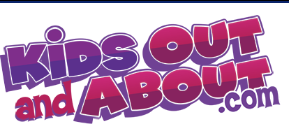 Summer fun: https://buffalo.kidsoutandabout.com/content/master-guide-summer-fun-buffalo-ny12 Great Family Friendly Things to Do With Kids in WNY Year-Roundhttps://stepoutbuffalo.com/great-family-friendly-things-to-do-with-kids-in-wny-year-round/   https://www.fun4kidsinbuffalo.com/category/summer/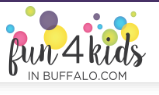 